 Computer Information Systems Occupations 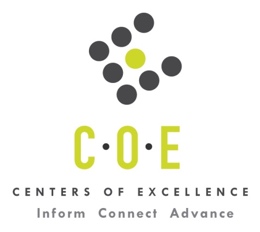 Labor Market Information ReportSan Jose City CollegePrepared by the San Francisco Bay Center of Excellence for Labor Market ResearchJune 2019RecommendationBased on all available data, there appears to be a significant undersupply of Computer Information Systems workers compared to the demand for this cluster of occupations in the Bay region and in the Silicon Valley sub-region (Santa Clara County.) There is a projected annual gap of about 12,740 students in the Bay region and 5,259 students in the Silicon Valley Sub-Region.This report also provides student outcomes data on employment and earnings for programs on TOP 0702.00 - Computer Information Systems in the state and region. It is recommended that these data be reviewed to better understand how outcomes for students taking courses on this TOP code compare to potentially similar programs at colleges in the state and region, as well as to outcomes across all CTE programs at San Jose City College and in the region. IntroductionThis report profiles Computer Information Systems Occupations in the 12 county Bay region and in the Silicon Valley sub-region for a proposed new program at San Jose City College. Labor market information (LMI) is not available at the eight-digit SOC Code level for Information Technology Project Managers (15-1199.09), therefore, the data shown in Tables 1 and 2 is for Computer Occupations, All Other (at the six digit SOC level) and likely overstates demand for Information Technology Project Managers. Tables 3, 4, 6, 9, 10 and 11 use job postings data from Burning Glass at the eight-digit SOC Code level for Information Technology Project Managers (15-1199.09).Occupational DemandTable 1. Employment Outlook for Computer Information Systems Occupations in Bay RegionSource: EMSI 2019.2Bay Region includes Alameda, Contra Costa, Marin, Monterey, Napa, San Benito, San Francisco, San Mateo, Santa Clara, Santa Cruz, Solano and Sonoma CountiesTable 2. Employment Outlook for Computer Information Systems Occupations in Silicon Valley Sub-RegionSource: EMSI 2019.2Silicon Valley Sub-Region includes Santa Clara CountyJob Postings in Bay Region and Silicon Valley Sub-RegionTable 3. Number of Job Postings by Occupation for latest 12 months (June 2018 - May 2019)Source: Burning GlassTable 4a. Top Job Titles for Computer Information Systems Occupations for latest 12 months (June 2018 - May 2019) Bay RegionTable 4b. Top Job Titles for Computer Information Systems Occupations for latest 12 months (June 2018 - May 2019) Silicon Valley Sub-RegionSource: Burning GlassIndustry ConcentrationTable 5. Industries hiring Computer Information Systems Workers in Bay RegionSource: EMSI 2019.2Table 6. Top Employers Posting Computer Information Systems Occupations in Bay Region and Silicon Valley Sub-Region (June 2018 - May 2019)Source: Burning GlassEducational SupplyThere are 10 community colleges in the Bay Region issuing 34 awards on average annually (last 3 years) on TOP 0702.00 - Computer Information Systems. There are two colleges in the Silicon Valley Sub-Region issuing 7 awards on average annually (last 3 years) on this TOP code. Table 7. Awards on TOP 0702.00 - Computer Information Systems in the Bay RegionSource: IPEDS, Data Mart and LaunchboardNOTE: Headcount of students who took one or more courses is for 2016-17. The annual average for awards is 2014-17 unless there are only awards in 2016-17. The annual average for other postsecondary is for 2013-16.Gap AnalysisBased on the data included in this report, there is a large labor market gap in the Bay region with 12,774 annual openings for the Computer Information Systems occupational cluster and 34 annual (3-year average) awards for an annual undersupply of 12,740 students. In the Silicon Valley Sub-Region, there is also a large gap with 5,266 annual openings and 7 annual (3-year average) awards for an annual undersupply of 5,259 students.Student OutcomesTable 8. Four Employment Outcomes Metrics for Students Who Took Courses on TOP 0702.00 - Computer Information SystemsSource: Launchboard Pipeline (version available on 6/4/19)Skills, Certifications and EducationTable 9. Top Skills for Computer Information Systems Occupations in Bay Region (June 2018 - May 2019)Source: Burning GlassTable 10. Certifications for Computer Information Systems Occupations in the Bay Region (June 2018 - May 2019)Note: 84% of records have been excluded because they do not include a certification. As a result, the chart below may not be representative of the full sample.Source: Burning GlassTable 11. Education Requirements for Computer Information Systems Occupations in Bay Region Note: 47% of records have been excluded because they do not include a degree level. As a result, the chart below may not be representative of the full sample.Source: Burning GlassMethodologyOccupations for this report were identified by use of skills listed in O*Net descriptions and job descriptions in Burning Glass. Labor demand data is sourced from Economic Modeling Specialists International (EMSI) occupation data and Burning Glass job postings data. Educational supply and student outcomes data is retrieved from multiple sources, including CTE Launchboard and CCCCO Data Mart.SourcesO*Net OnlineLabor Insight/Jobs (Burning Glass) Economic Modeling Specialists International (EMSI)  CTE LaunchBoard www.calpassplus.org/Launchboard/ Statewide CTE Outcomes SurveyEmployment Development Department Unemployment Insurance DatasetLiving Insight Center for Community Economic DevelopmentChancellor’s Office MIS systemContactsFor more information, please contact:Doreen O’Donovan, Research Analyst, for Bay Area Community College Consortium (BACCC) and Centers of Excellence (CoE), doreen@baccc.net or (831) 479-6481John Carrese, Director, San Francisco Bay Center of Excellence for Labor Market Research, jcarrese@ccsf.edu or (415) 267-6544Computer Occupations, All Other (SOC 15-1199): All computer occupations not listed separately.  Excludes “Computer and Information Systems Managers” (11-3021), “Computer Hardware Engineers” (17-2061), “Electrical and Electronics Engineers” (17-2070), “Computer Science Teachers, Postsecondary” (25-1021), “Multimedia Artists and Animators” (27-1014), “Graphic Designers” (27-1024), “Computer Operators” (43-9011), and “Computer, Automated Teller, and Office Machine Repairs” (49-2011).Entry-Level Educational Requirement: Bachelor's degreeTraining Requirement: NonePercentage of Community College Award Holders or Some Postsecondary Coursework: 35%Computer and Information Systems Managers (SOC 11-3021): Plan, direct, or coordinate activities in such fields as electronic data processing, information systems, systems analysis, and computer programming.  Excludes “Computer Occupations" (15-1111 through 15-1199).Entry-Level Educational Requirement: Bachelor's degreeTraining Requirement: NonePercentage of Community College Award Holders or Some Postsecondary Coursework: 21%Computer User Support Specialists (SOC 15-1151): Provide technical assistance to computer users.  Answer questions or resolve computer problems for clients in person, or via telephone or electronically.  May provide assistance concerning the use of computer hardware and software, including printing, installation, word processing, electronic mail, and operating systems.  Excludes “Network and Computer Systems Administrators” (15-1142).Entry-Level Educational Requirement: Some college, no degreeTraining Requirement: NonePercentage of Community College Award Holders or Some Postsecondary Coursework: 41%Market Research Analysts and Marketing Specialists (SOC 13-1161): Research market conditions in local, regional, or national areas, or gather information to determine potential sales of a product or service, or create a marketing campaign. May gather information on competitors, prices, sales, and methods of marketing and distribution.Entry-Level Educational Requirement: Bachelor's degreeTraining Requirement: NonePercentage of Community College Award Holders or Some Postsecondary Coursework: 14%Occupation 2017 Jobs2022 Jobs5-Yr Change5-Yr % Change5-Yr Open-ingsAverage Annual Open-ings10% Hourly WageMedian Hourly WageComputer Occupations, All Other19,73121,9722,242 11%9,1011,820$26.99 $53.32 Computer and Information Systems Managers25,89729,3573,461 13%13,3432,669$55.65 $86.30 Computer User Support Specialists29,39334,0054,612 16%15,9443,189$20.02 $32.70 Market Research Analysts and Marketing Specialists38,55944,5335,974 15%25,4845,097$20.63 $40.24 Total113,579129,86816,289 14%63,87212,774$29.56 $51.06 Occupation 2017 Jobs2022 Jobs5-Yr Change5-Yr % Change5-Yr Open-ingsAverage Annual Open-ings10% Hourly WageMedian Hourly WageComputer Occupations, All Other7,2097,990781 11%3,348694$26.64 $58.87 Computer and Information Systems Managers12,04913,3601,311 11%5,9781,237$57.84 $90.14 Computer User Support Specialists13,49515,1791,683 12%6,9701,446$20.93 $35.03 Market Research Analysts and Marketing Specialists14,14016,0201,880 13%9,1711,890$15.90 $48.09 TOTAL46,89452,5485,655 12%25,4685,266$29.77 $56.79 OccupationBay RegionSilicon Valley  Market Research Analysts and Marketing Specialists7,03115,421  Information Technology Project Managers6,31315,177  Computer User Support Specialists5,38013,840  Computer and Information Systems Managers1,0202,076  Total19,74446,514Common TitleBayCommon TitleBayMarketing Coordinator708Technology Manager214Marketing Associate700Desktop Support Technician187Marketing Specialist619Technical Sourcer176Technical Project Manager463Information Technology Technician168Marketing Analyst440Technical Support Specialist166Information Technology Manager420Director of Technology163Desktop Support420Director of Information Technology158Social Media Manager415Help Desk Technician148Information Technology Project Manager387Technical Lead144Project Manager340Sales Operations Analyst143Information Technology Support Specialist283Development Associate139Technical Support Engineer282Chief Technology Officer135Scrum Master226Information Technology Specialist131Marketing Assistant215Product Analyst130Common TitleSilicon ValleyCommon TitleSilicon ValleyMarketing Specialist1,732Information Technology Support Specialist483Marketing Coordinator1,494Technical Support Specialist441Marketing Associate1,313Help Desk Technician433Technical Project Manager1,101Information Technology Specialist426Information Technology Project Manager1,050Information Technology Technician414Desktop Support1,006Technical Lead404Information Technology Manager928Technology Manager397Project Manager830Sales Operations Analyst358Technical Support Engineer801Director of Information Technology345Marketing Analyst759Director of Technology305Social Media Manager671Infrastructure Project Manager280Marketing Assistant603Technical Sourcer274Desktop Support Technician533Social Media Specialist265Scrum Master493Operations Specialist251Industry – 6 Digit NAICS (No. American Industry Classification) CodesJobs in Industry (2018)Jobs in Industry (2022)% Change (2018-22)% in Industry (2018)Custom Computer Programming Services (541511)16,36018,51213.2%14.0%Internet Publishing and Broadcasting and Web Search Portals (519130)10,85114,43533.0%9.3%Computer Systems Design Services (541512)9,82910,92611.2%8.4%Software Publishers (511210)7,7849,27419.1%6.7%Electronic Computer Manufacturing (334111)5,9606,3516.6%5.1%Corporate, Subsidiary, and Regional Managing Offices (551114)5,4615,9078.2%4.7%Data Processing, Hosting, and Related Services (518210)4,0965,31829.8%3.5%Administrative Management and General Management Consulting Services (541611)2,5843,13721.4%2.2%Other Computer Related Services (541519)2,3162,74218.4%2.0%Other Scientific and Technical Consulting Services (541690)1,8931,798 (5.0%)1.6%Federal Government, Civilian, Excluding Postal Service (901199)1,7501,729 (1.2%)1.5%Colleges, Universities, and Professional Schools (State Government) (902612)1,7361,8446.2%1.5%Colleges, Universities, and Professional Schools (611310)1,6281,7608.1%1.4%Research and Development in the Physical, Engineering, and Life Sciences (except Nanotechnology and Biotechnology) (541715)1,3591,278 (6.0%)1.2%Local Government, Excluding Education and Hospitals (903999)1,2641,3285.1%1.1%Marketing Consulting Services (541613)1,2151,46220.3%1.0%Computer and Computer Peripheral Equipment and Software Merchant Wholesalers (423430)1,1451,056 (7.8%)1.0%EmployerBayEmployerBayEmployerSilicon ValleyFacebook298Gilead Sciences49Cisco Systems Incorporated415Salesforce166Best Buy49Facebook373Walmart / Sam's136Williams-Sonoma48Google Inc.288Gap Inc.126Levi Strauss48Cynet Systems Inc263Accenture112Juul Labs48Best Buy261Uber92Capital One46Wipro222Republic Bancorp87Wells Fargo45Apple Inc.200Deloitte83Milestone Technologies44IBM197Visa78Infosys43Infosys177Milestone Technologies Incorporated78Twitter42Walmart / Sam's173Oracle74Genentech42Salesforce173IBM65Wipro41Accenture172Cisco Systems Incorporated61Fountain Group40Milestone Technologies Incorporated152Google Inc.57SAP39Gap Inc.145Cynet Systems Inc56Twilio36Deloitte123Macy's55Splunk35Kaiser Permanente119Blue Cross Blue Shield of California52Sony Electronics Incorporated35SAP108CollegeSub-RegionHeadcountAssociatesCertificatesTotalAlamedaEast Bay n/a 437Berkeley City College  East Bay        146 Chabot HaywardEast Bay          221 22Diablo Valley College  East Bay          741 Evergreen ValleySilicon Valley n/a 11Laney College  East Bay          294 Las PositasEast Bay        368 33Los MedanosEast Bay n/a 11MarinNorth Bay          181 011MerrittEast Bay          390 336MissionSilicon Valley        211 66Monterey Peninsula College  Santa Cruz - Monterey            35 NapaNorth Bay        161 303San Francisco Mid-Peninsula        220 Santa Rosa Junior College  North Bay            77 SkylineMid-Peninsula n/a 314Total Bay RegionTotal Bay Region 3,045  25  9  34 Total Silicon Valley Sub-RegionTotal Silicon Valley Sub-Region211 7 0  7 2015-16Bay 
(All CTE Programs)San Jose City College (All CTE Programs)State (0702.00)Bay (0702.00)Silicon Valley (0702.00)San Jose City College (0702.00)% Employed Four Quarters After Exit74%77%66%67%86%n/aMedian Quarterly Earnings Two Quarters After Exit$10,550$9,642$7,865$9,919$10,032n/aMedian % Change in Earnings46%44%45%38%47%n/a% of Students Earning a Living Wage63%61%51%62%52%n/aSkillPostingsSkillPostingsSkillPostingsProject Management5,268Key Performance Indicators (KPIs)1,186Sales945Marketing3,827Product Management1,173Oracle943Technical Support3,118Digital Marketing1,170Scrum Master928Customer Service3,057Help Desk Support1,139Java905Budgeting2,753Software as a Service (SaaS)1,129Stakeholder Management870Social Media2,395Business Development1,113Onboarding862SQL1,962It Support1,098Linux843Salesforce1,771E-Commerce1,078Market Strategy798Scheduling1,755Microsoft Active Directory1,055Business-to-Business783Scrum1,609Quality Assurance and Control1,048Product Marketing779Software Development1,523Printers1,031Information Systems770Facebook1,385Python1,009Hardware and Software Installation749Atlassian JIRA1,236Repair989Microsoft Operating Systems739Project Planning and Development Skills1,235Business Process972Product Development735Customer Contact1,208Adobe Photoshop965Instagram729CertificationPostingsCertificationPostingsProject Management Certification986Certified Information Systems Security Professional (CISSP)107Project Management Professional (PMP)659Apple Certified Macintosh Technician107IT Infrastructure Library (ITIL) Certification476Microsoft Certified Solutions Associate (MCSA)85Certified ScrumMaster (CSM)441Certified Public Accountant (CPA)85Certified A+ Technician425Microsoft Certified Solutions Expert (MCSE)83Driver's License407Certified Information Systems Auditor (CISA)83Microsoft Certified Professional (MCP)165PMI Agile Certified Practitioner (PMI-ACP)63ITIL Certification164Certified Information Security Manager (CISM)62CompTIA Network+152CompTIA Security+51Agile Certification120ITIL Foundation42Cisco Certified Network Associate (CCNA)119Security Clearance38Certified Scrum Professional (CSP)114Cisco Certified Network Professional (CCNP)37Education (minimum advertised)Latest 12 Mos. PostingsPercent 12 Mos. PostingsHigh school or vocational training4444%Associate Degree4905%Bachelor’s Degree or Higher9,06791%